FDTF DLT WG Call27 March 2018AttendeesMeeting NotesThe exercise today was to identify, for each element potentially posted to the ‘Block’ or elsewhere (each piece of variable data), what qualifying terms are needed in order that what is posted is a self-contained XML document or RDF graph, whereby each element of data is accompanied by the terms necessary to understand its context. 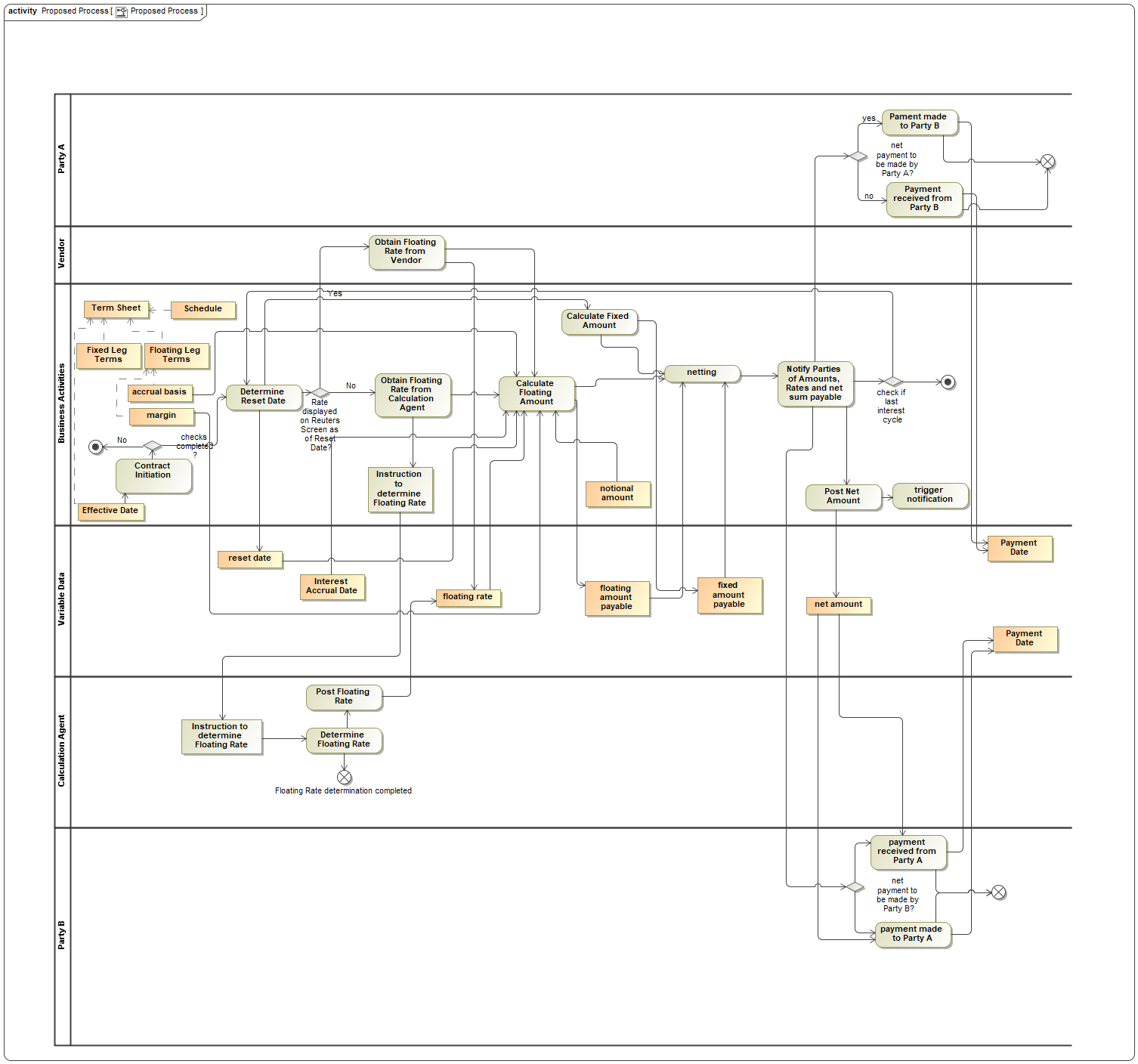 Qualifying Data for Each Variable Data PostingReset dateDiscussion: What this isIs this an actual date or a date + 90 or something? Hard date or relative date?e.g. if it were 90 days offset from the previous reset date. Provenance and pedigree. Need to know what the last one is. SchedulesFpML ScheduleSchedules may be Parametric or Explicit.Assume Parametric.Contract as a whole rather than one or other Leg.Reset Date Qualifying TermsContract IDSchedules: Date adjustment rulesThere are 2 kinds of date adjustment ruleRule 1: Date roll rule - when the date returned by the parametric specification of a date, is a non working day. Depends on 2 things:Weekend datesHolidays - specify a Business Calendar. Business Center: e.g. Frankfurt, London, the EU.The Date Roll Rule determines what to do when a specified date falls on a non working day (as specified in the Business Calendar). Rule 2: Month End Roll back Rule.Qualifying Reset Date:1. Identify the contract.Contract type (UPI) + Parties + Effective Date.Contract Type: IR Swap, USD / Basis etc.UPI = Unique Product IdentifierDiscussionWhat if 2 more identical deals on same date between same parties. Need a way to refer to the exact instance. Possible workaround: exact timestamp. The fixed stuff - doesn't that a unique hash or something? Some unique identity on the BlockStuff. This gets a Unique ID. Therefore this (Blockthing specific) unique ID needs to accompany the Reset Date. Don’t' also need the Effective Date for the Parties as these are covered by that Unique ID. Terms v Conditions - can segregate these. FIBO combines these as ‘Terms Sets’ or more accurately, descriptions of Commitments (these include conditions that qualify these commitments). Term = CommitmentCondition = something that is continually evaluated. Interest Accrual DateAssumeReset date specified parametrically. Interest Accrual Date specified relative to Reset Date.Reset date specified typically Day + Month + FrequencyQuarterly it would say e.g. 28/1 28/4 28/7 28/11gMonthDayFrequency = Quarterly. Returns a particular day.Assume: specified relative to Reset Date. Reset Date +2 daysInterest Accrual Date Qualifying terms: Reset DateContract IDThis date is used as input to Interest Accrual Amount calculations.Floating RateQualifying terms are:Reset dateContract IDLIBOR? Redundant so no (identified in the Terms and Conditions)DiscussionDoes it need Lifecycle (validity)?What qualifies the Rate?TenorCalculation AgentDate / Time of instruction to Calculation AgentCurrencyPublisher etc. (in this case LIBOR)Suggestion: we don't need to replicate in the posted data element qualifiers, the things that are already given in the Terms and Conditions. Therefore: Floating Rate Qualifying TermsContract IDReset Date (identifies which quarterly cycle this belongs to)Date / Time of instruction to Calculation AgentFloating Amount PayableWhat it depends on v what we need to actually post somewhere...What it depends onInterest Accrual Date (directly or via Reset Date + Offset in schedule)Interest Rate Underlying (LIBOR (in Terms Sheet) Underlying Value = read from Calculation Agent  = Floating RateMargin (in the terms sheet) = 50bpPrincipal (or Notional) amount (Number + Currency)Notional Amount (in Terms Sheet, so implied via Contract ID)Floating Amount Payable Qualifying TermsContract IDSomething to identify the quarter in which it applies (Reset date OR Interest Accrual Date)No cardinality needed in this example since this is specifically an IR Swap. Fixed Amount PayableQualifying TermsContract IDSomething identifying the quarter (Reset Date)Netted AmountDepends on:Fixed Amount PayableFloating Amount payablePayment DateContract ID (to reference the schedule). Netted Amount Qualifying TermsRemoving terms that are identified via the Contract IDContract ID (to reference the schedule)Reset Date to identify the quarterPayment Date (redundant? Returned by Schedule in the Term Sheet, for a given quarter as identified by the Reset Date)CurrencyNameAffiliationRobert NehmerOakland UniversityPete RivettAdaptiveBobbin TeegardenNoMagicMike BennettEDM CouncilNick StavrosJackrabbit ConsultingDan WebbHigher Upstream